«Святочные  посиделки» - сценарий развлечения для старших дошкольников.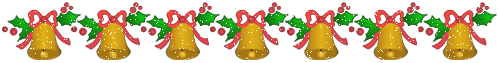    Звучит музыка.  Дети в разных маскарадных костюмах заходят в зал, рассаживаются по своим местам. Под весёлую музыку забегают Скоморохи.Скоморох 1.    При царе да при Горохе озорные Скоморохи                                  Забегали в балаган, потеряли барабан.Скоморох 2.    Бубен потеряли, в ложки ударяли.                                  Ой, жги говори, заиграли ложкари!                                  Инструменты вы берите и  ОРКЕСТР нам покажите!   Дети исполняют «Польку», муз. М. Глинки на музыкальных инструментах.Скоморох 1.     Ой, вы, гости дорогие! А знаете ли колядки какие?                                  Выходите колядки читать,                                   Рождество, Новый год прославлять!Дети читают колядки по 1-2  от каждой группы.С шумом забегают  Ряженые: Баба Яга, Чёрт, Петух, козёл, Медведь.    Скоморох 2.     Кто вы, гости дорогие? Вас под маской не узнать?Ряженые.            Мы пришли не только в гости,                                   Мы пришли колядовать!                                  Сеем, сеем, посеваем,                                   С Рождеством вас поздравляем!Баба Яга.             Мы пшеницей посеваем, чтобы жили с караваем!Медведь.                Сеем, сеем вам фасоли,                                   Чтоб жилось на доброй воле!Чёрт.                       Посеваем конопли, чтоб здоровыми росли!Петух.                 Посеваем из лопаты, чтоб ума было палаты!Козёл.                      Сеем, сеем, что добыли, чтоб сердца добрее были!Скоморох 1.     Спасибо, гости дорогие!                                   А кто ещё колядки знает,                                   Пусть выйдет и их прочитает! Дети читают колядки по желанию.Скоморох 2.     Спасибо за колядки! Становитесь в круг, ребятки!                                  Будем песню запевать,                                   С Рождеством всех поздравлять!Песня «Весёлое Рождество» Дети становятся в два круга вокруг ёлки и выполняют движения  по содержанию песни.Козёл.                   Я – рождественский козёл,                                  В гости  к вам сейчас пришёл!                                  Хохочу, шучу, смешу, и плясать с собой прошу!                                  Как козлики попрыгаем и ножками подрыгаем!Все дети танцуют музыкально – ритмический танец  «Раз, два, три». Садятся на места.  Медведь.              А я – Мишка – Медведь, не умею песни петь,                                   А умею лишь реветь У-у-у-у-у!                                  Но не желаю я реветь! Научите меня петь!Скоморох 1.    Не переживай, медведь, мы научим тебя петь!Дети подготовительной группы  исполняют хоровод «Телефонный разговор».Баба Яга.              А я – Бабка Ёжка – костяная ножка!                                      Вредная, жадная, чуть кровожадная!                                     Буду весело  играть!                                     Буду всех вас догонять!Игра с пением «Баба Яга».Дети становятся в два круга, Баба Яга – в середине.Те дети, которых поймала Баба Яга, выполняют задания Петуха:Петух.              1. Скачите на одной ножке по прямой дорожке.                                2. Покричите так, как я, будете мои друзья.Петух начинает задираться к Чёрту.Баба Яга.              Что вы петушитесь, лучше подеритесь!Чёрт.                      Мы подраться здесь не прочь,                                      Подушки могут нам помочь!Игра «Бой с подушками».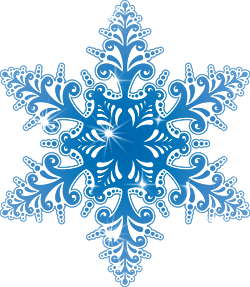 Скоморох 2.       Не деритесь, не бранитесь!                                      Лучше  за руки беритесь!                                     Становитесь в хоровод!                                      Вспомним славный Новый год!Хоровод «В лесу родилась ёлочка»   Дети исполняют хоровод в двух кругах вокруг ёлки. Садятся на места.Чёрт.                      Раз в крещенский вечерок девушки гадали,                                     Через левое плечо башмачок бросали!Баба Яга.              Выходите-ка, ребятки! Погадаем дружно в Святки!Баба Яга проводит гадания с каждой группой.Чёрт к Медведю (прикалывается) Тебе привет от Маши!Медведь.                Какой Маши?Чёрт.                      Свиньи вашей! (все смеются)Чёрт (ребёнку)     Скажи «Медведь»!Ребёнок.                Медведь.Чёрт.                      Год тебе реветь!Чёрт (другому ребёнку) Скажи «Двести»!Ребёнок.                Двести!Чёрт.                      Голова твоя в тесте! (все смеются)Чёрт (Петуху)  А у тебя под ногами мох!Петух.                    Где? (смотрит вниз, наклоняется)Чёрт.                      Не кланяйся, я тебе не бог!  (смех)Чёрт (Скомороху 1) Скажи «Маша»!Скоморох 1.        Маша!Чёрт.                      Весь год есть тебе одну кашу!Чёрт (Скомороху 2) Скажи «Ножик»!	Скоморох 2.        Ножик!	Чёрт.                      Не иметь тебе на голове рожек!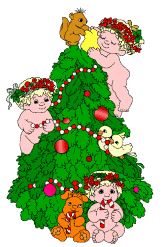 Чёрт (Бабе Яге) Скажи «Кефир»!Баба Яга.              Кефир!Чёрт.                      Юбку протрёшь до дыр!Чёрт (Ведущей) Скажи «Станцуй Ламбаду»!Ведущая.              Станцуй Ламбаду!Чёрт.                       Хохотать тебе завтра до упаду!Чёрт (Медведю) Мишка, Мишенька, Медведь! Научи меня реветь!                                     Если не научишь, по уху получишь!Медведь.                Ну, погоди, Чёрт! Поймаю – заломаю!Скоморох 1.       Не деритесь, не дразнитесь, лучше танцу поучитесь!Скоморох 2.       Валенки да валенки, ой, да не подшиты, стареньки!Танец «Валенки» -исполняют девочки подготовительной группы.Чёрт                        (дразнит Козла)                                      Пошёл Козёл за водою, разбил кувшин бородою!Козёл.                      Вот я тебя забодаю!!! (наступает на Чёрта)Чёрт.                       Да, что ты умеешь делать?!                                     Разве только бородою трясти!!!Козёл.                      Не только бородою! Где Козёл хвостом –                                      Там жито кустом,                                     А где Козёл рогом – там жито стогом!Чёрт.                       Ха-ха-ха! Жито стогом! Ты что, сейчас зима!Козёл.                      Как бородою затрясу, копытом топну…Чёрт пугает Козла. Тот падает в обморок.Чёрт.                       Ха-ха-ха! Топнул и копыта откинул!Скоморох 1.        Хватит, Чёртушка, шуметь!                                      По традиции, всех, кто заходит в дом,                                      хозяева одаривают, угощают!Скоморох 2.        Вот и мы хотим поблагодарить вас  за то,                                     что зашли  к нам на огонёк!                                      Всех вас я благодарю, угощенье вам дарю!Ряженые.             Ну а вы за ваше терпение примите от нас                                      тоже угощение!Ряженые отдают угощение воспитателям, прощаются и уходят.Ведущая предлагает детям на прощанье  потанцевать. Затем дети уходят в группу.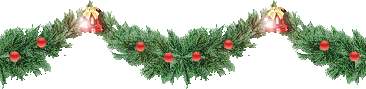 